Join us for Catholic Charities Ministries of Mercy 75th Anniversary Celebration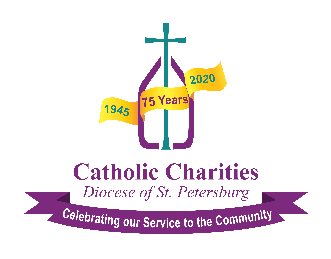 Option #2 (Preferred)What: Catholic Charities will gather to celebrate its 75th AnniversaryHosted by Bobby Lewis, CBS channel 10 feature reporterInterviews with donors, staff and board membersMusical entertainment (live and pre-recorded)Informative videos on several ministry programsDonate and Enter: text mercy to 91999 (https://igfn.us/f/1d5p/n) or email catholiccharitiesdosp@gmail.comBuy a $75 ‘Watch Party’ Party Pack (Catholic Charities-branded items)Donate to spend a night in a Hope Cottage™Why: Due to the COVID-19 virus we canceled our annual fundraiser. This event replaces it. Where: Facebook Live (www.facebook.com/CCharitiesDOSP)https://fb.me/e/5GVHTMm4b) (to watch without a Facebook account) or www.ccdosp.org/fblive https://vimeo.com/475201685 (Emcee, Bobby Lewis – Promotional Video)When: Friday November 20, 2020 at 6:00 pm